FAIR BOARD MEETING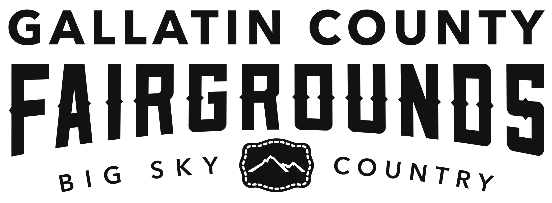 DATE: 		Tuesday, October 15, 2019TIME:		5:30 pmLOCATION:	BLG 4AGENDA: (subject to change at the discretion of the Board)Time	Topic	Presenter5:30 pm	1.0	Welcome	Jeff Wade531 1.1   	Pledge of Allegiance	533 1.2   	Call for Attendance	Jeff Wade, Brenda York, Ann Marie Moran, K.C. McLaughlin, Tawnya Dykstra in attendance.5:34pm 	1.3   	Review & Approval of Minutes for 8/20/19 and 9/17/19 meetings Ann Marie motion to approve both months minutes, Brenda York second.  Passed unanimously.5:35pm	2.0	Call for Public Comment  	Jeff Wade	None5:36pm	3.0    	Presentation 	None			5:37pm	4.0	Gallatin County Commission Report 	Scott MacFarlane 	None5:38pm	5.0   	4H Report 	Kelton Jensen	None5:39pm	6.0	Financial Report – submitted Aging report, Low Country is late	Rachel MaySubmitted Aging Report – Low Country may be turned over to collections but otherwise there are no concerns. 5:40pm	7.0   	Marketing/Sponsorship Report	Dennis VoellerInterviewed 4 of 11 applicants, will make an offer this week. Good range of talent.  Will be making a decision and present a job offer this week.5:48pm	8.0   	Competitive/Office Report	Dennis VoellerWorking with County Communications to recruit superintendents.  If board has any insight or contacts please advise.	5:50pm	9.0   	Operations Report 	Dennis VoellerKole has been working on rfp for approved equipment purchases. Worked the weekend and has a new baby.	5:55pm	10.0   Manager Report	Dennis VoellerPathways Project at COB for final review.  Etix and Romeo Entertainment Group have been retained for 3 years.	10.1	 Fairopen gates daily at 11am, close Sunday at 6pmManagement recommends developing a lunch program to accommodate vendor and young families.  Fair staff will move in that direction with board permission.rate structure for concertsManagement recommends the development of rate structure to upgrade the talent.  Management requests permission to move ahead. Staff directed to make presentation for vote at the November meeting. Board agrees.Bronze BonanzaManagement recommends the elimination of the jackpot show prior to fair.  Fair loses $8500 each year without labor.  Board agrees.	10.2		InterimBaseball wants to sign the back of the scoreboard at Heroes Field.  They will research compliance with City of Bozeman for future presentation. 	American Legion is checking with COB sign code.Heather Demorest, GCHD, will present a draft ‘tobacco free’ policy for board consideration.  Management asks that revenue be maintained, staff not be required to enforce.  Board discussion suggests ‘tobacco use’ areas and signage.  Dir. Wade advised those in attendance that Heather was informed that the fairgrounds board would make a recommendation to the commission.  Dir. Moran indicated that she didn’t feel that it was her place to make a recommendation to the commission, instead, Heather should make a presentation to the commission.   Dir. Wade asked if it was practical to develop.  Dir. McLaughlin asked if there have been any complaints- Dir. Wade indicated that he had received one during the fair.  Dir. Dyskstra indicated that the surveys that Heather provided were very limited and non-representative of the general population.   	11.0		Business Items	Jeff Wade	11.1   Other11.2   Confirm next board meeting – November 19 2019 Next board meeting date confirmed.Dir. Wade advised the board that he will be resigning from the fairgrounds board at the end of December.  Dir. Wade advise that the board can be restructured at that time instead at the January 2020 meeting. Vice Chair York asked that we discuss a different meeting schedule suggests April, May, June, July.  Dir. Moran asked that the board confirm what its role is in the running of the fairgrounds.  Dir. Moran asked that Commissioner MacFarlane be advised of the need for his attendance at the fairgrounds board meetings.  Dir. Wade agreed.  Manager will bring it up at his next commissioner meeting.6:08:08	12.0 	Adjournment	Jeff Wade  Jeff Wade, Chair   Michael Everts   Ann Marie Moran   Kelton Jensen  Brenda York, Vice Chair  K.C. McLaughlin   Tawnya Dykstra   Scott MacFarlane (Commission Liaison) 